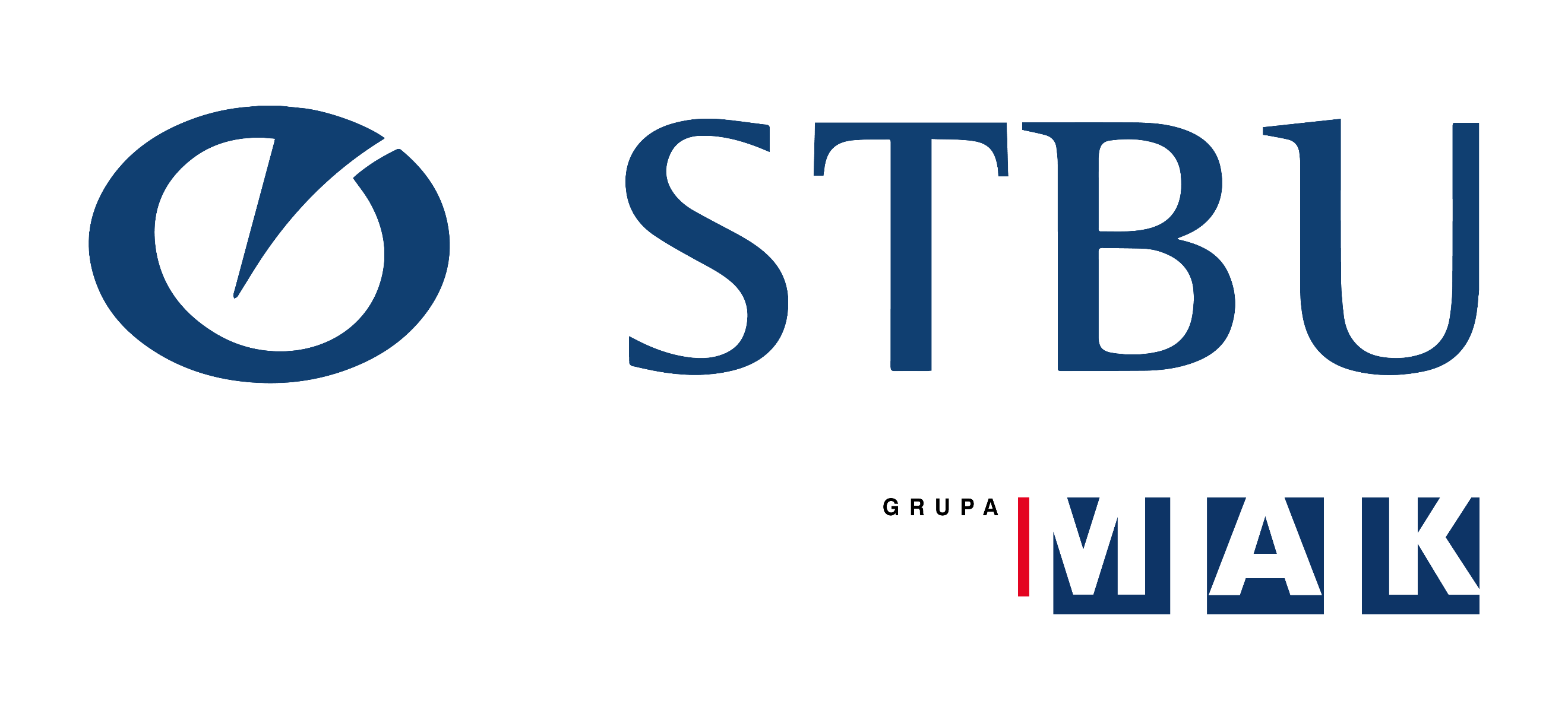 Sopot, dnia 20.12.2023r.Strona internetowaSprawa: wykaz ofert złożonych w postępowaniu na „Usługi ubezpieczenia Spółki ECO SOPOT - 2 zadania ” dotyczy zadania 1 - oferty dodatkowe. Oferty dodatkowe Oferty pierwotneZamawiający informuje o kwocie jaką zamierza przeznaczyć na sfinansowanie zamówienia: Zadanie 1 – ubezpieczenie komunikacyjne – 240.000 zł Lp.Nazwa i adres wykonawcyCena ofertowabrutto w złZaakceptowane Klauzule fakultatywneZadanie 1 - kryterium oceny (90/10)Zadanie 1 - kryterium oceny (90/10)Zadanie 1 - kryterium oceny (90/10)Zadanie 1 - kryterium oceny (90/10)1POWSZECHNY ZAKŁAD UBEZPIECZEŃ SPÓŁKA AKCYJNARondo Ignacego Daszyńskiego 4, 00-843 Warszawa NIP 526-025-10-49226 443,00Kierowca w stanie ograniczonym – 2 pktGwarantowana suma ubezpieczenie – 5 pktKlauzula bagażu – 3 pktLp.Nazwa i adres wykonawcyCena ofertowabrutto w złZaakceptowane Klauzule fakultatywneZadanie 1 - kryterium oceny (90/10)Zadanie 1 - kryterium oceny (90/10)Zadanie 1 - kryterium oceny (90/10)Zadanie 1 - kryterium oceny (90/10)1POWSZECHNY ZAKŁAD UBEZPIECZEŃ SPÓŁKA AKCYJNARondo Ignacego Daszyńskiego 4, 00-843 Warszawa NIP 526-025-10-49238 840,00Kierowca w stanie ograniczonym – 2 pktGwarantowana suma ubezpieczenie – 5 pkt2TUZ Towarzystwo Ubezpieczeń Wzajemnych Ul. Domaniewska 41, 02-672 Warszawa NIP 525-22-71-511240 164,98Kierowca w stanie ograniczonym – 2 pktGwarantowana suma ubezpieczenie – 5 pktKlauzula bagażu – 3 pkt